Město Žatec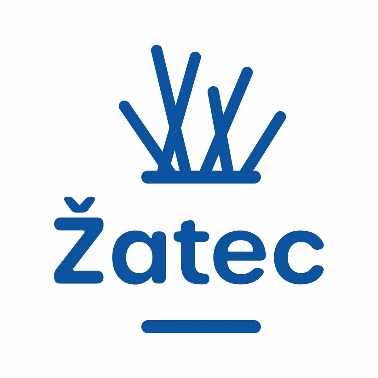 náměstí Svobody 1438 01 Žatecwww.mesto-zatec.cz „Tvoříme pro Žatec“Pozn.: Výše uvedené osobní údaje jsou zpracovávány pouze za účelem plánování a realizace projektu „Tvoříme pro Žatec“.V Žatci dne ……………………………………..          ………………………………………...                                                                                                       podpis navrhovateleJméno a příjmení:Datum narození:Adresa:Telefon:E-mail:Název:Lokalita:Odůvodnění záměru:Přílohy: